CGESTIÓN ACADÉMICA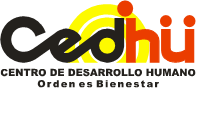 PLAN DE ACTIVIDADES VIRTUALES   PLATAFORM: ED.MODO 2020Date of dispatch:  29 de MayoTEACHER:   LINA MARCELA ANGARITA VERDUGO     		GRADE : SIXTHPERIOD:  SECOND                                               			WEEK:  1 AL 5 JUNIOGOAL:  Reconoce y entiende ideas sobre festividades, personas, países y lugares famosos.Cordialmente, LINEY ROA SANABRIA Rectora GESTIÓN ACADÉMICAPLAN DE ACTIVIDADES VIRTUALES   PLATAFORMA ED.MODO 2020Date of dispatch: 28  de MayoTEACHER:   LINA MARCELA ANGARITA VERDUGO     					GRADE: BACHILLERATOPERIOD:  SECOND                                               						WEEK:  26 al 29 de MayoGOAL:  Reconoce y entiende ideas sobre festividades, personas, países y lugares famosos.Cordialmente, LINEY ROA SANABRIA Rectora GESTIÓN ACADÉMICAPLAN DE ACTIVIDADES VIRTUALES   PLATAFORMA ED.MODO 2020Date of dispatch:  28  de MayoTEACHER:   LINA MARCELA ANGARITA VERDUGO     		GRADE : BACHILLERATOPERIOD:  SECOND                                               			WEEK:  1 AL 5 JUNIOGOAL:  Reconoce y entiende ideas sobre festividades, personas, países y lugares famosos.Cordialmente, LINEY ROA SANABRIA Rectora GRADEDATE HOURSUBJECTTOPICACTIVITYRESOURCESLINKINGSIXTH AJUNE 1ST(2:00-3:40)ENGLISHCOMPARATIVES AND SUPERLATIVESTeacher’s explanationBook’s exercisesPAGE 41 (3-4)PAGE 42 (1-5)BOOKNOTEBOOKPENS VIDEOCONFERENCEhttps://join.skype.com/T0gAWjMBk9gYSIXTH AJUNE 3TH(7:30-9:00)ENGLISHCOMPARATIVES AND SUPERLATIVESTeacher’s explanationBook’s exercisesPAGE 46 ( 1-2)PAGE 47 (6) Students have to prepare an exposition about THE MOST BEAUTIFUL PLACE FOR THEM, using SuperlativesBOOK NOTEBOOKPENSVIDEOCONFERENCEhttps://join.skype.com/T0gAWjMBk9gYSIXTH AJUNE 5TH(7:30-8:10)ENGLISHCOMPARATIVES AND SUPERLATIVESEXPOSITION ABOUT THE LAST ACTIVITYDIDACTIC MATERIAL VIDEOCONFERENCEhttps://join.skype.com/T0gAWjMBk9gYGRADE DATE HOURSUBJECTTOPICACTIVITYRESOURCESLINKINGSIXTH BJUNE 2ND(2:50- 5:00) ENGLISHCOMPARATIVES AND SUPERLATIVESTeacher’s explanationBook’s exercisesPAGE 41 (3-4)PAGE 42 (1-5)BOOKNOTEBOOKPENS  VIDEOCONFERENCEhttps://join.skype.com/McsjrbblleBISIXTH BJUNE 4TH(10:40-12:00)ENGLISHCOMPARATIVES AND SUPERLATIVESTeacher’s explanationBook’s exercisesPAGE 46 ( 1-2)PAGE 47 (6) Students have to prepare an exposition about THE MOST BEAUTIFUL PLACE FOR THEM, using SuperlativesBOOK NOTEBOOKPENSVIDEOCONFERENCEhttps://join.skype.com/McsjrbblleBISIXTHJUNE 5TH(8:10-8:50)ENGLISHCOMPARATIVES AND SUPERLATIVESEXPOSITION ABOUT THE LAST ACTIVITYDIDACTIC MATERIAL VIDEOCONFERENCEhttps://join.skype.com/McsjrbblleBIGRADE DATE HOURSUBJECTTOPICACTIVITYRESOURCESLINKINGSIXTH C JUNE 1ST(4:10- 5:00)ENGLISHCOMPARATIVES AND SUPERLATIVESTeacher’s explanationBook’s exercisesPAGE 41 (3-4)PAGE 42 (1-5)BOOKNOTEBOOKPENS  VIDEOCONFERENCEhttps://join.skype.com/RtNWuNsbuuiSSIXTH CJUNE 2ND(8:50-10:10)ENGLISHCOMPARATIVES AND SUPERLATIVESTeacher’s explanationBook’s exercisesPAGE 46 ( 1-2)PAGE 47 (6) Students have to prepare an exposition about THE MOST BEAUTIFUL PLACE FOR THEM, using SuperlativesBOOK NOTEBOOKPENSVIDEOCONFERENCEhttps://join.skype.com/RtNWuNsbuuiSSIXTH CJUNE 4TH(8:50-10:10)ENGLISHCOMPARATIVES AND SUPERLATIVESEXPOSITION ABOUT THE LAST ACTIVITYDIDACTIC MATERIAL VIDEOCONFERENCEhttps://join.skype.com/RtNWuNsbuuiS